8D IntersectionsThe diagram shows a curve C with parametric equations:,  ,   Where a is a non-zero constant. Given that  passes through the point (-4,0):Find the value of 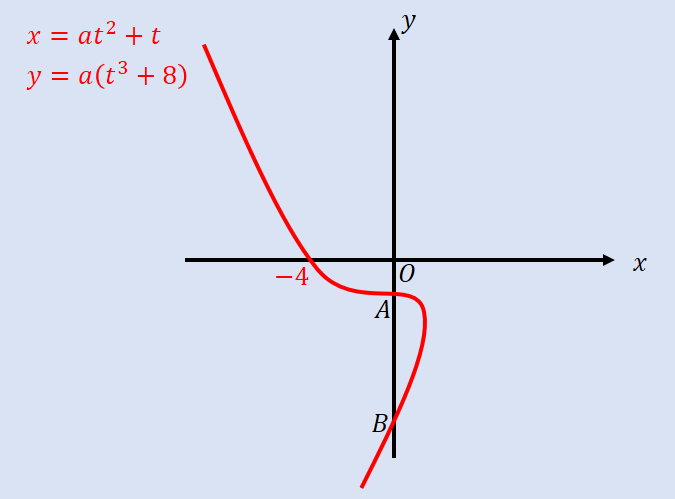 Find the coordinates of the points  and  where the curve crosses the y-axisA curve is given parametrically by the equations:,   The line  meets the curve at A. Find the coordinates of A.The curve in the diagram is given parametrically by the equations:,   Find the point where the curve intersects the line 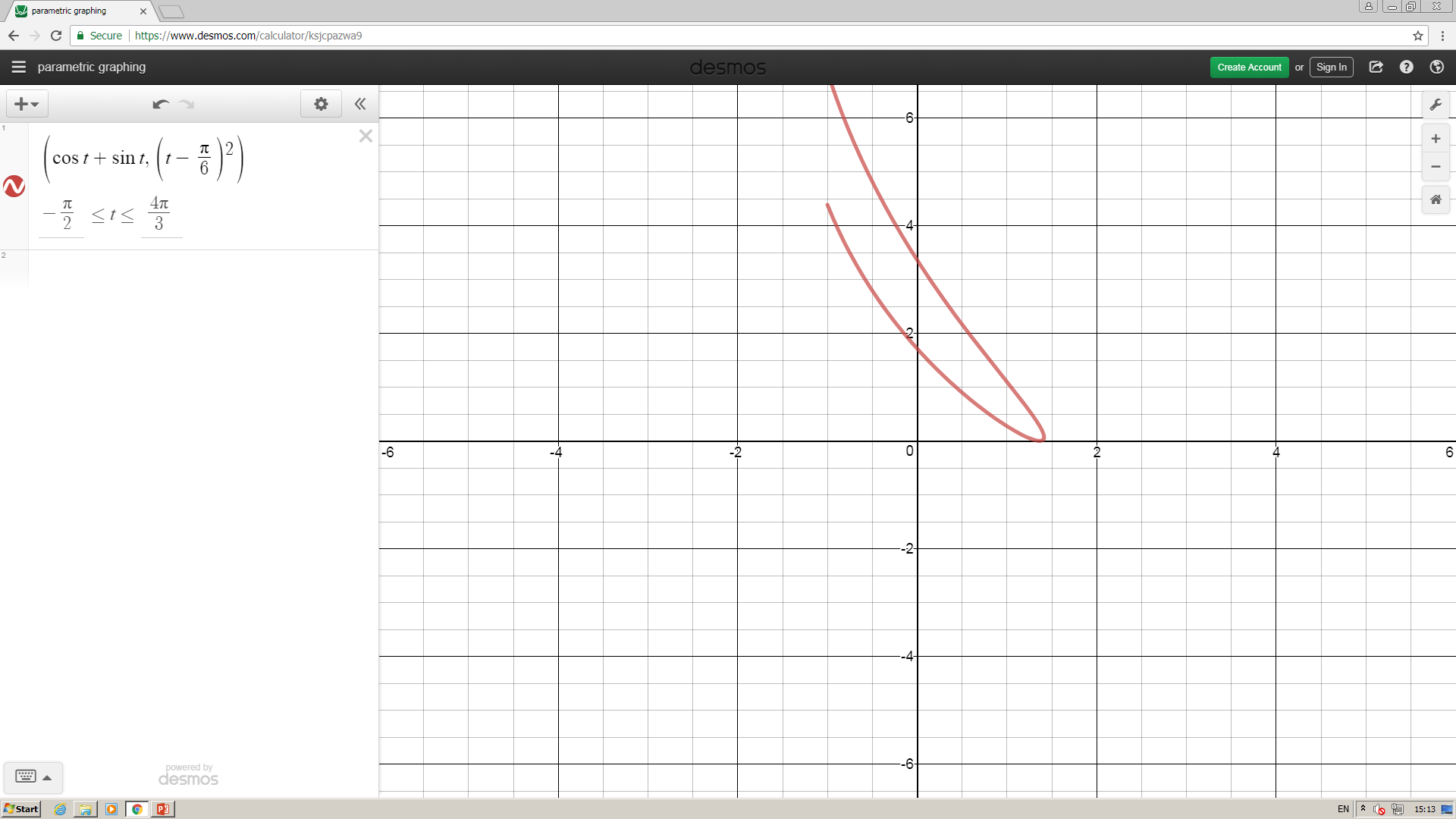 Find the coordinates of the points A and B where the curve meets the y-axis